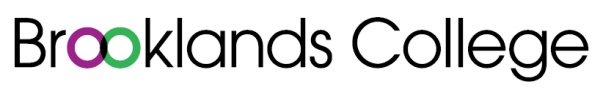 Governor Meetings 2018/19Dates to be agreed:Teaching & Learning Day: 	Spring Term 2019 Student Voice Conference: 	Spring Term 2019 Employers’ Breakfast Meeting: Spring Term 2019Autumn Term 2018Spring Term 2019 Summer Term 2019Audit CommitteeWednesday 31st October at 08.00Wednesday 6th March at 08.00Wednesday 12th June at 15.00Curriculum and Performance Review CommitteeWednesday 14th  November at 08.00Wednesday 13th February at 14.30Wednesday 5th June at 14.30Resources CommitteeWednesday 7th November  at 15.00Wednesday 13th March at 15.00Wednesday 22nd May at 08.00Planning, Remuneration and Governance CommitteeWednesday 5th December at 08.00Wednesday 20th March at 08.00Wednesday 19th June at 08.00Full Governing BodyWednesday 12th December at 09.00 and Christmas Lunch in the Training RestaurantWednesday 3rd April at 08.00Wednesday 26th June at 08.00Governor TrainingWednesday 7th November at 17.30Wednesday 13th February at 17.30Wednesday 12th June at 17.30Governors Strategy Day and FGBFriday 21st September 09.00 – 17.00Joint Audit and Resources CommitteeWednesday 28th November at 08.00Staff Development DaysMonday 29th OctoberFriday 15th February	Thursday 4th July